Year 8 Spanish Term 1.1 Week 3 – Speaking cards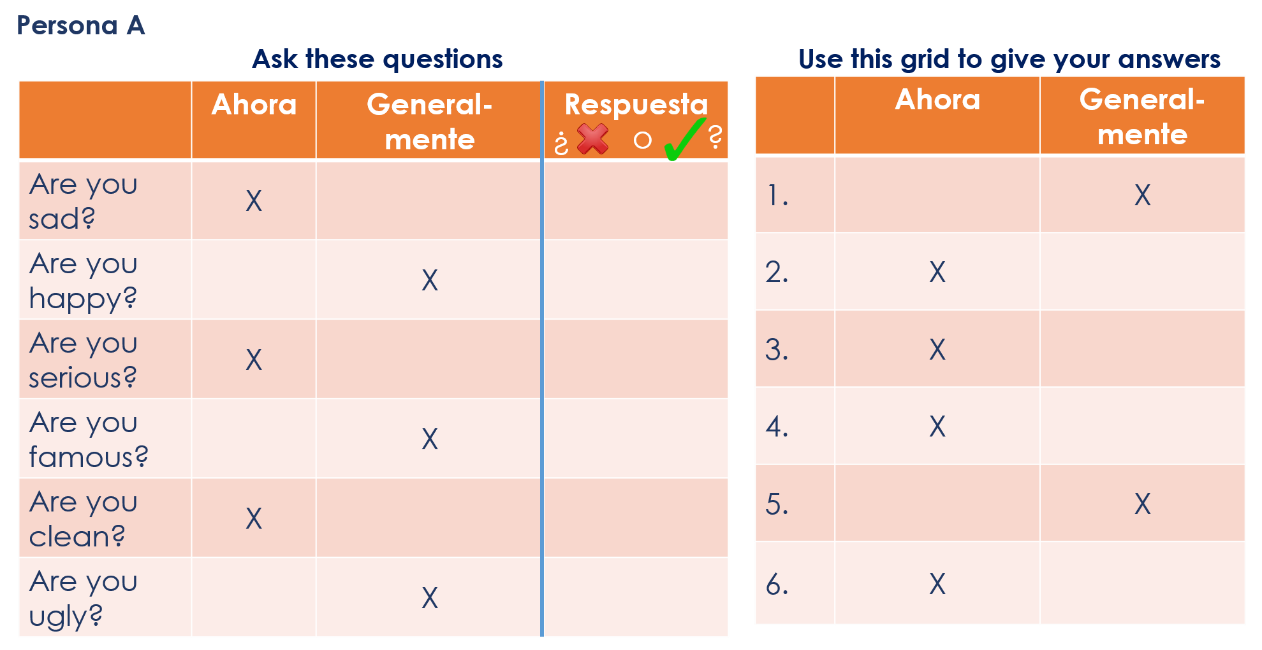 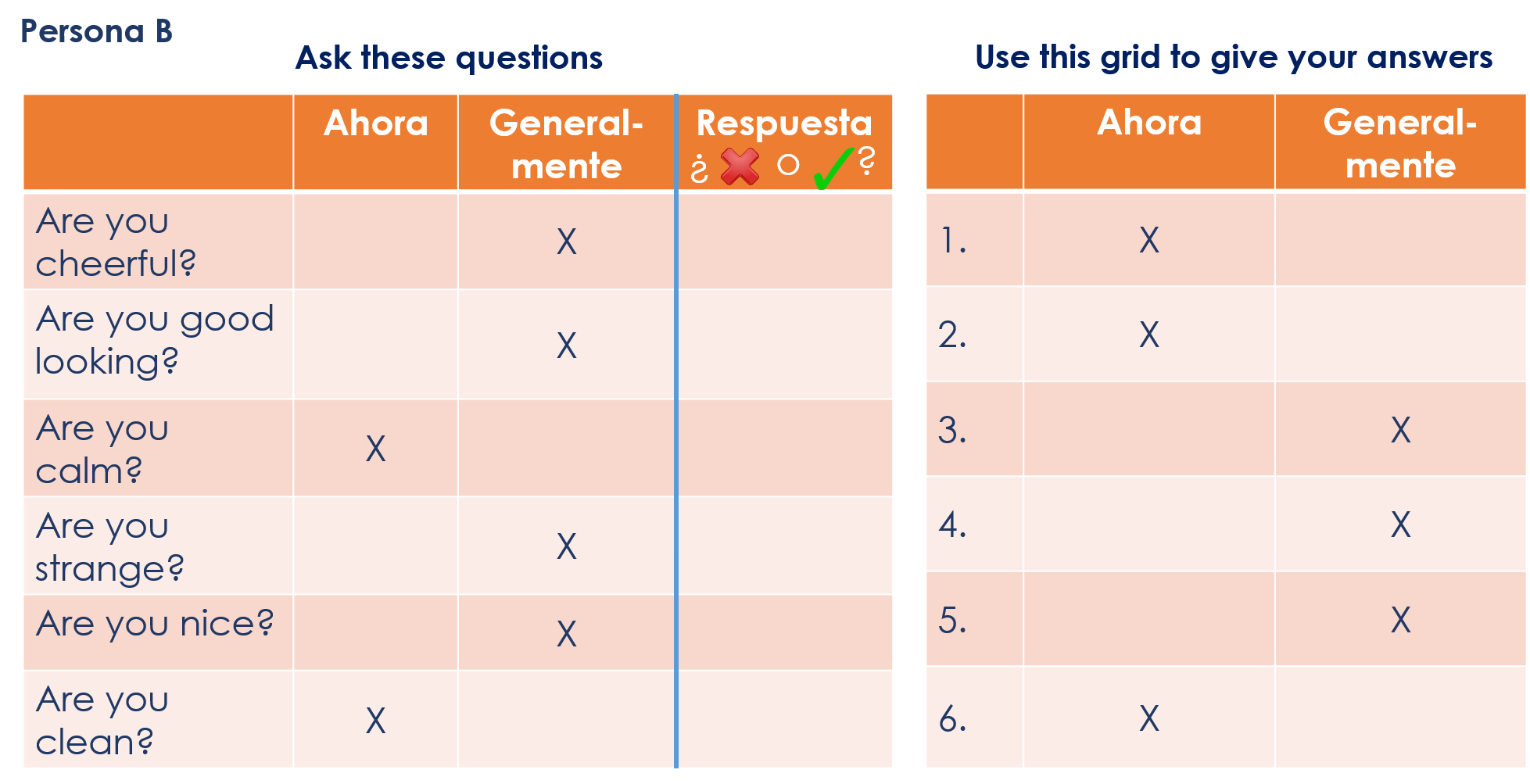 